GGz Centraal Afscheidssymposium Jop Blom/ Henk Mul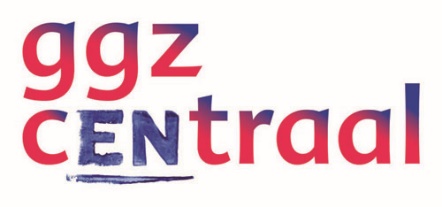 Systemisch werken in een veranderende samenlevingGGz Centraal / andere organisatie, t.w.:……………………………………………………………………………………………………………Discipline/functie:	 ………………………………………………...………………………………………………………….Hieronder vragen wij u aan de hand van enkele items uw oordeel over het symposium. Omcirkel één van de cijfers, waarbij het cijfer 1 slecht aangeeft en cijfer 5 uitstekend.Algemeen oordeel over het symposium    			1 	2 	3  	4 	5 Lezingen:  Individuele kwetsbaarheidcht behandelen bij complexe trauma gerelateerde klachten- dr. Nel DraijerActualiteit/nieuwswaarde          						1	2	3	4	5Theoretische verrijking              						1	2	3	4	5Praktische bruikbaarheid           						1	2	3	4	5Presentatie                                						1	2	3	4	5b. The principles of Integrated Modular Treatment (IMT) for Personality Disorder- prof. em. W. John LivesleyActualiteit/nieuwswaarde          						1	2	3	4	5Theoretische verrijking              						1	2	3	4	5Praktische bruikbaarheid           						1	2	3	4	5Presentatie                                						1	2	3	4	5Workshops:Patiënt en onderzoeker zij aan zij in onderzoek naar IBA-behandeling voor OCD Stoornis –  H. Visser/ N. WolfActualiteit/nieuwswaarde          						1	2	3	4	5Theoretische verrijking              						1	2	3	4	5Praktische bruikbaarheid           						1	2	3	4	5Presentatie                                						1	2	3	4	5																Identiteit: Narratief en verbeelding– A. Steen/ C. Millet/ S. Graste Actualiteit/nieuwswaarde          						1	2	3	4	5Theoretische verrijking              						1	2	3	4	5Praktische bruikbaarheid           						1	2	3	4	5Presentatie                                						1	2	3	4	5 Behandeling van dissociatieve identiteitsstoornissen: de som der delen – N. Elmaci/ C. van BaarActualiteit/nieuwswaarde          						1	2	3	4	5Theoretische verrijking              						1	2	3	4	5Praktische bruikbaarheid           						1	2	3	4	5Presentatie                                						1	2	3	4	5Making a difference: towards an integrated treatment framework for Personality Disorder, complex Trauma and Anxiety Disorders- J. Livesley/ J. SegaarActualiteit/nieuwswaarde          					1	2	3	4	5Theoretische verrijking              					1	2	3	4	5Praktische bruikbaarheid           					1	2	3	4	5Presentatie                                					1	2	3	4	5Basale vaardigheden voor mensen met vroegkinderlijk trauma -  M. Hoven/ A.van der HorstActualiteit/nieuwswaarde          						1	2	3	4	5Theoretische verrijking              					1	2	3	4	5Praktische bruikbaarheid           					1	2	3	4	5Presentatie                                					1	2	3	4	5De verbinding tussen therapie en praktijk: het ‘sociotherapeutisch werkplan’ – C. Roijter/ M. Mori	Actualiteit/nieuwswaarde          					1	2	3	4	5	Theoretische verrijking              					1	2	3	4	5	Praktische bruikbaarheid           					1	2	3	4	5	Presentatie                                					1	2	3	4	5Vaktherapieonderzoek bij angst en dwang en bij dissociatieve stoornissen – M. Muthert/ B. Versluys	Actualiteit/nieuwswaarde          					1	2	3	4	5	Theoretische verrijking              					1	2	3	4	5	Praktische bruikbaarheid           					1	2	3	4	5	Presentatie                                					1	2	3	4	5Behandelen ‘over de grenzen heen’: in gesprek met een (voormalig) patient  - M. Bartels/ F. MansActualiteit/nieuwswaarde          			1	2	3	4	5Theoretische verrijking              			1	2	3	4	5Praktische bruikbaarheid           			1	2	3	4	5Presentatie                                			1	2	3	4	5Het (v)erkennen van boosheid bij psychotherapie en vaktherapie binnen de behandeling van dissociatieve stoornissen – M. Hoven/ W. Spies/ M.MuthertActualiteit/nieuwswaarde          			1	2	3	4	5Theoretische verrijking              			1	2	3	4	5Praktische bruikbaarheid           			1	2	3	4	5Presentatie                                			1	2	3	4	5De kracht van begeleide exposure – C. Dijkmans/ A. KlaassenActualiteit/nieuwswaarde          			1	2	3	4	5Theoretische verrijking              			1	2	3	4	5Praktische bruikbaarheid           			1	2	3	4	5Presentatie                                			1	2	3	4	5Wilt u nog iets met ons delen? Dan kan dat hier. ……………………………………………………………………………………………………….……………………………………………………………………………………………………….………………………………………………………………………………………………………..Hartelijk dank voor het invullen!  